CUENTA PÚBLICA 2023INDICADORES DE RESULTADOS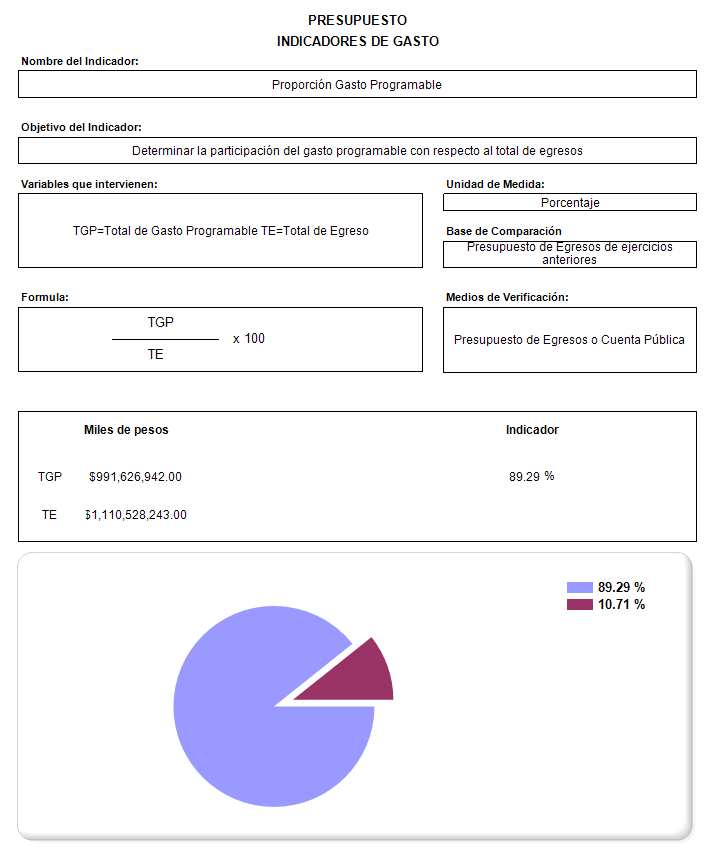 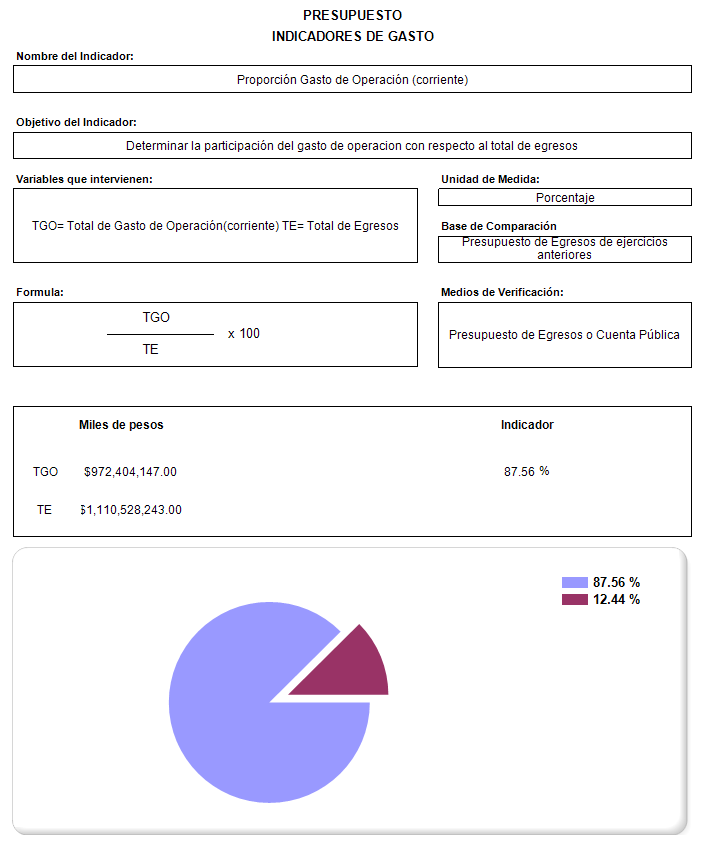 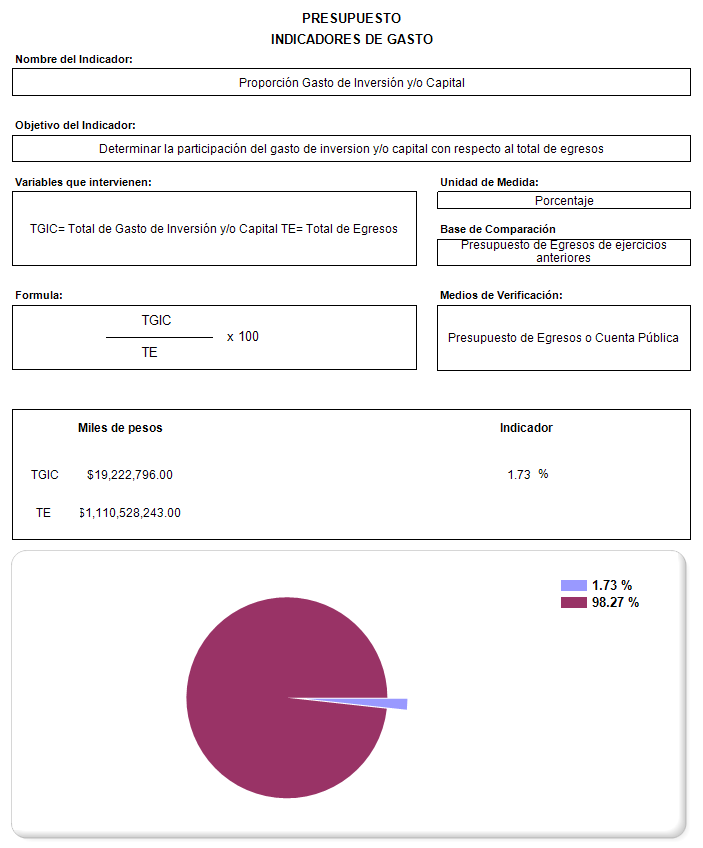 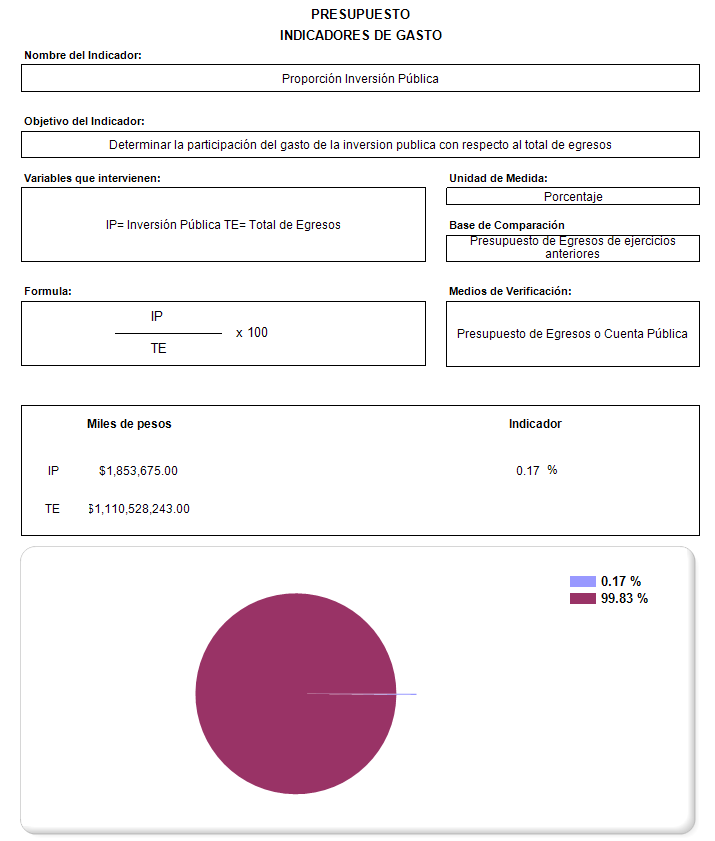 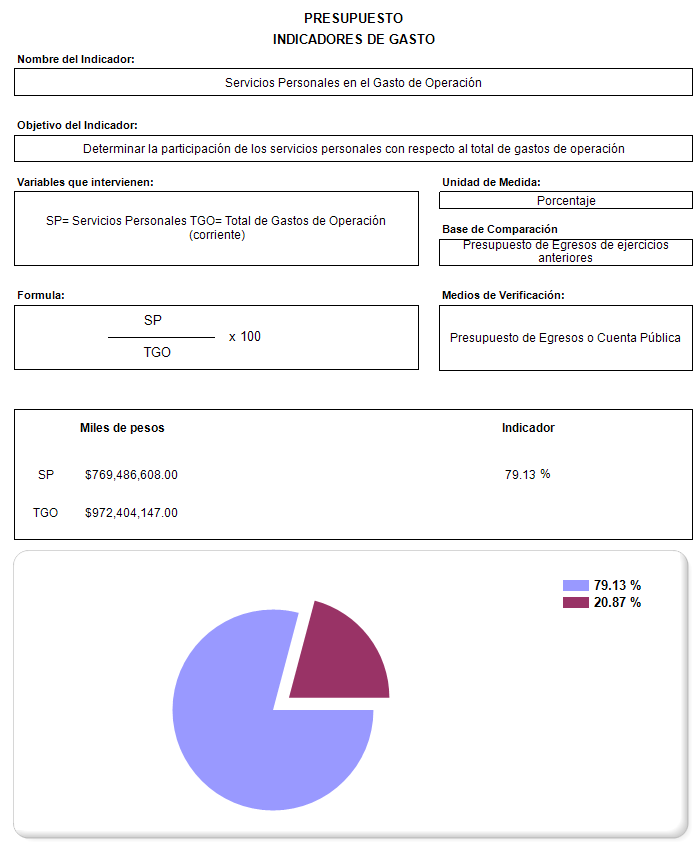 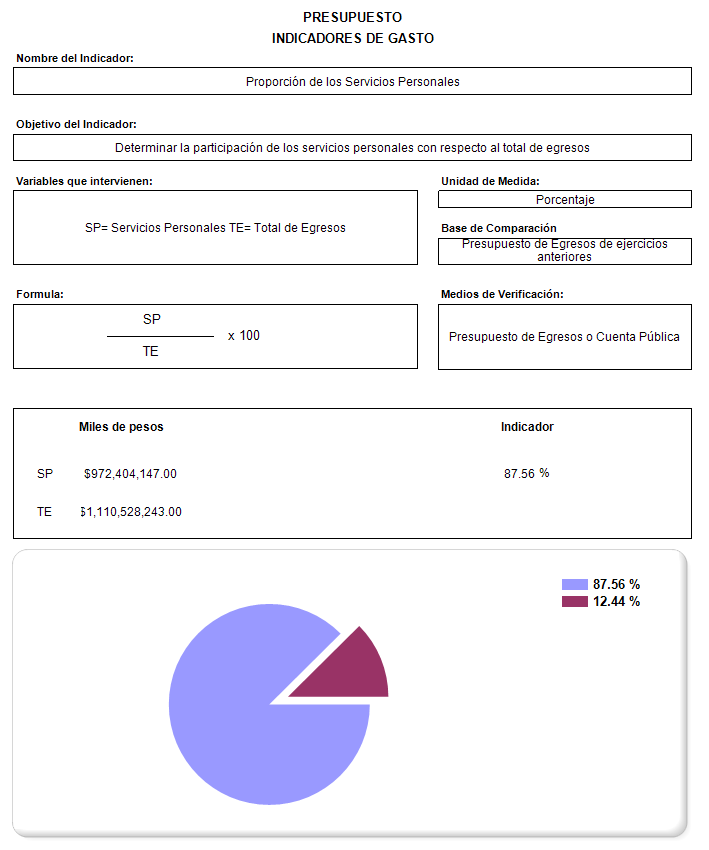 Nombre del ProgramaNombre del IndicadorMétodo de cálculoUnidad de medidaTipo-dimensión-frecuenciaRealizado en el periodoJustificacionesImpartición de JusticiaProporción Gasto Programable(TGP/TE)x100PorcentajeTipo:Gestión Dimensión: Economía  Frecuencia: Periodo que se indicaEnero-Diciembre 2023Determinar la participación del gasto programable con respecto al total de egresosImpartición de JusticiaProporción Gasto de Operación (corriente)(TGO/TE)x100PorcentajeTipo:Gestión Dimensión: Economía  Frecuencia: Periodo que se indicaEnero-Diciembre 2023Determinar la participación del gasto de operación con respecto al total de egresosImpartición de JusticiaProporción Gasto de Inversión y/o Capital(TGIC/TE)x100PorcentajeTipo:Gestión Dimensión: Economía  Frecuencia: Periodo que se indicaEnero-Diciembre 2023Determinar la participación del gasto de inversión y/o capital con respecto al total de egresosImpartición de JusticiaProporción Inversión Pública(IP/TE)x100PorcentajeTipo:Gestión Dimensión: Economía  Frecuencia: Periodo que se indicaEnero-Diciembre 2023Determinar la participación del gasto de inversión pública con respecto al total de egresosImpartición de JusticiaServicios Personales en el Gasto de Operación(SP/TGO)x100PorcentajeTipo:Gestión Dimensión: Economía  Frecuencia: Periodo que se indicaEnero-Diciembre 2023Determinar la participación de los servicios personales con respecto al total de gastos de operaciónImpartición de JusticiaProporción de los Servicios Personales(SP/TE)x100PorcentajeTipo:Gestión Dimensión: Economía  Frecuencia: Periodo que se indicaEnero-Diciembre 2023Determinar la participación de los servicios personales con respecto al total de egresos